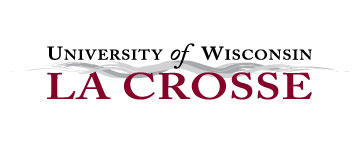 NAME OF APPLICANT:  Please rate the applicant on the qualities listed below by placing an “x” to the right of those you feel qualified to judge.  Use other undergraduate students pursuing graduate study or professionals in this field as your standard of comparison.  From your perspective, please rate the applicant’s: Please identify how long you have known the applicant and in what capacity:  Additional Comments:  Reference Name:  Present Position:  Email Address:  	Phone:  Thank you!Please email completed form to saa@uwlax.edu with the applicant’s name as the subject.Student Affairs Administration | University of Wisconsin – La Crosse(608)785-6869 | uwlax.edu/saaQUALITIESExceptional – Top 5%Excellent – Top 10%Very Good – Top 25%GoodFairUnable to JudgeWRITTEN COMMUNICATION SKILLS:  Writes in a clear, organized and logical manner with a professional tone.ORAL COMMUNICATION SKILLS:  Articulate, presents in a professional manner.ORGANIZATIONAL SKILLS:  Sets realistic goals; plans well and follows through; time management; meets deadlines.RELIABILITY:  Dependability, sense of responsibility, promptness, conscientiousness.CRITICAL THINKING:  Ability to analyze a problem; synthesizes ideas and knowledge; asks good questions.INTERPERSONAL RELATIONS:  Ability to get along with others; rapport, cooperation, attitudes toward supervision.MATURITY:  Personal development, ability to cope with life situations.CHARACTER:  Integrity, ethical and moral standards.EQUITY & DIVERSITY:  Recognizes/ values group identities; seeks out knowledge of + interaction with cultures different from their ownSELF-CONFIDENCE:  Assuredness, capacity to achieve awareness of own strengths and weaknesses without being over confident or arrogant.SuperiorAbove AverageAverageNot RecommendedPotential as a Future Student Affairs ProfessionalOverall Academic AptitudeCommitment to Graduate Study